Частное учреждение профсоюзов «Центр реализации путевок и курортных услуг»Санаторий «Ливадия» от 1290 руб.суткиСанаторий «Жемчужина» от 1190 руб.суткиСанаторий «Васильевский» от 1390 руб.сутки* Цена указана при размещение человека в 2-местном номере** Цены снижены на все категории номеров!!! Цены уточняйте по указанным телефонам       *** Скидка распространяется при предоставлении пенсионного удостоверенияСПЕШИТЕ БРОНИРОВАТЬ!!!!!!!С уважением,  Частное учреждение прфосоюзов «Центр реализации путевок и курортных услуг»тел.8(843)236-51-03, 238-17-60, 299-42-85, 236-45-49ТАТАРСТАН РЕСПУБЛИКАСЫ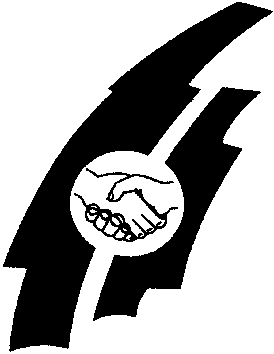 ПРОФСОЮЗЛАРУЧРЕЖДЕНИЕСЕ“Центр реализации путёвок и курортных услуг”г.Казань, ул.Муштари, 9 (центр города), офис 108,        тел. 236-51-03, 238-17-60kurort-center@mail.ruУЧРЕЖДЕНИЕ ПРОФСОЮЗОВ РЕСПУБЛИКИ ТАТАРСТАН“Центр реализации путёвок и курортных услуг”г.Казань, ул.Муштари, 9 (центр города), офис 108,                 тел. тел. 236-51-03, 238-17-60kurort-center@mail.ru